Full Parking LotAll 20 spaces in my favorite parking lot are filled by vehicles.  Some are occupied by two-wheeled motorcycles, and others by cars.  Each space has only one vehicle occupying it. To calm myself, I counted wheels and there were exactly 66.  How many cars and how many motorcycles have parked in my lot?Show all work and explain how you arrived at your final solution.STUDENT A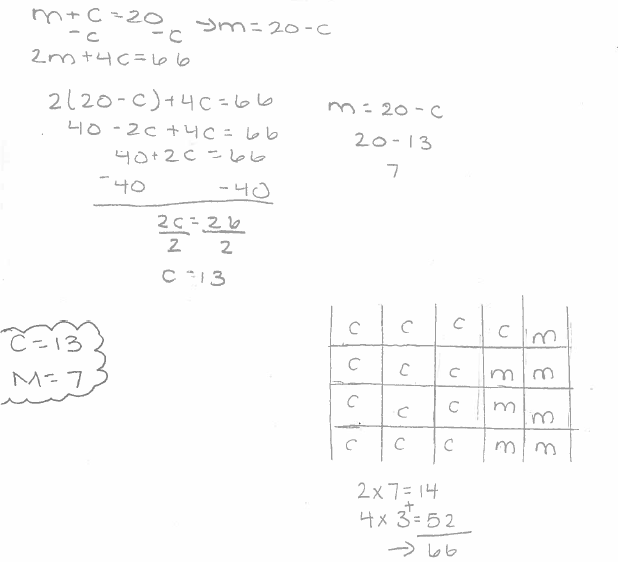 STUDENT B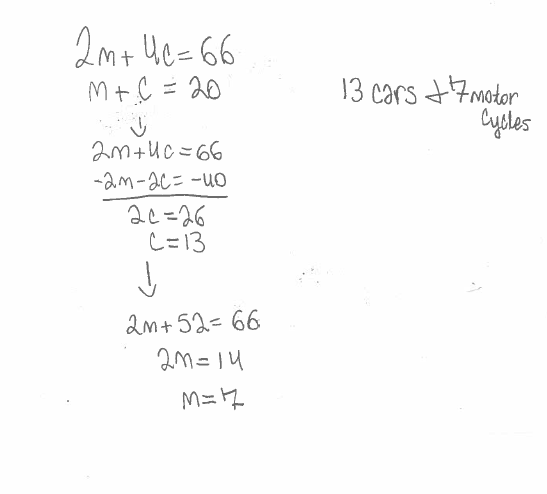 STUDENT C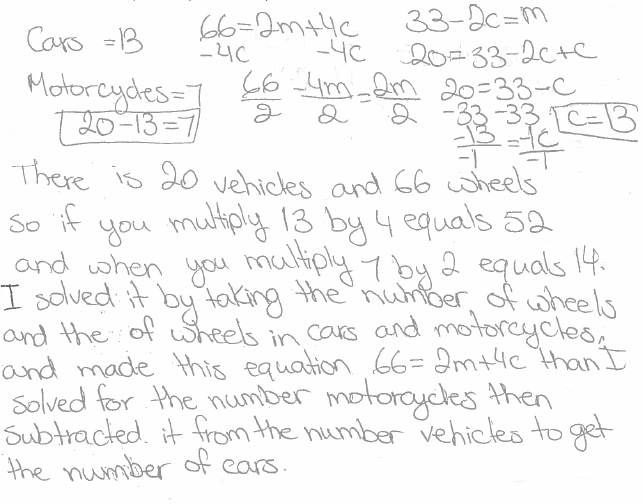 STUDENT D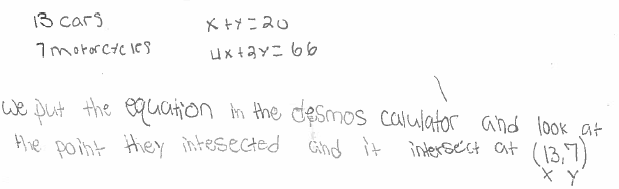 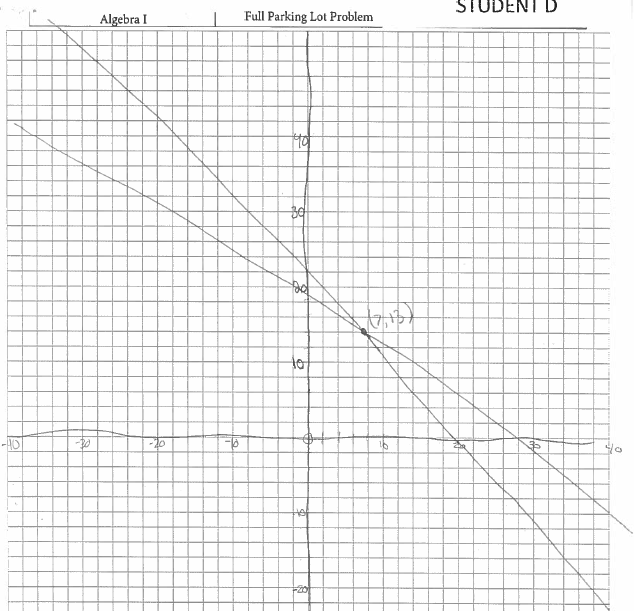 STUDENT E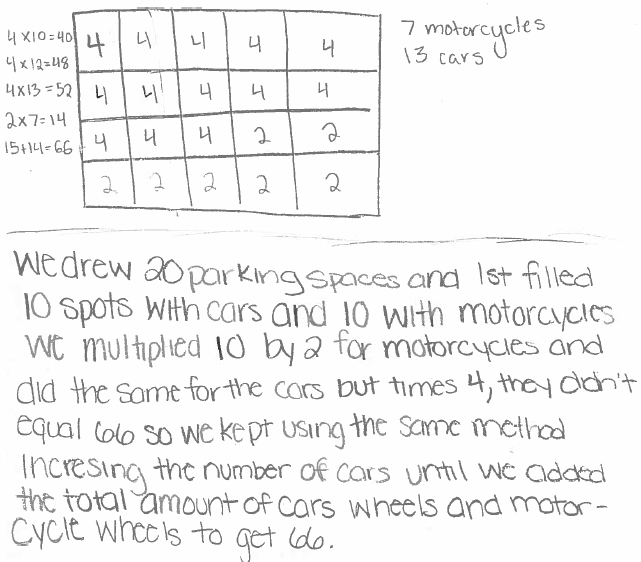 STUDENT F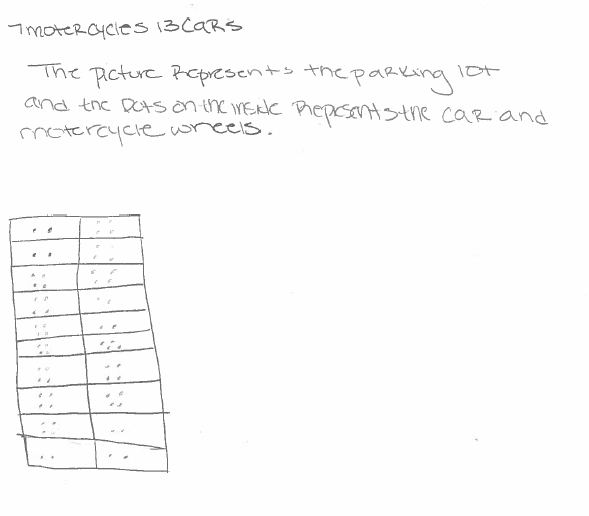 